Pokoloruj 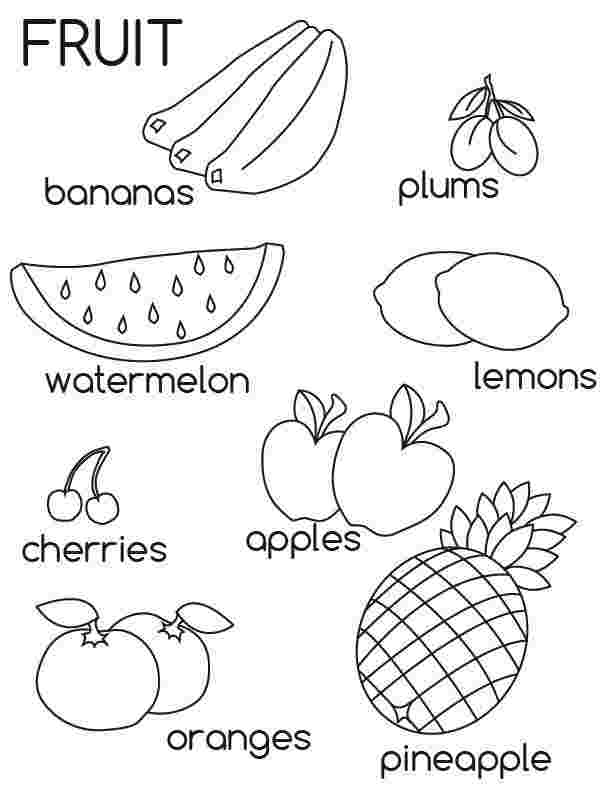 